If there is one or more High Risk (H)  actions needed, then the risk of injury could be high and immediate action should be taken. Medium Risk (M) actions should be dealt with as soon as possible.    Low Risk (L) actions should be dealt with as soon as practicable.Risk Assessment reviewed by The Board of Management at a meeting on the 19th August 2020    Signed :__________________________	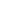                                                                                                                                                                                                    Date:		_________________			© All rights reserved.Who may be affected?Identified risksRisk communication, Education and Training ControlsRisk Rating with ControlsAction ImplementationStaffPupilsSpread of Covid-19 virusPersons currently deemed most at risk of complications if they catch the coronavirus are:60 years of age and overhave under-lying medical conditions – i.e. heart disease, lung disease, high blood pressure, diabetes or cancerpregnant womenKnown effects of the coronavirus:A fever (high temperature of 37.5 degrees Celsius or above)A cough - this can be any kind of cough, not just a dry cough Shortness of breath or breathing difficultiesLoss of sense of smell Loss of sense of taste or distortion of sense of tasteAsymptomatic infectionDeathThe Board of Management will develop a response plan for the prevention and mitigation of Covid-19 following a risk assessment of the school facility. This plan will highlight the measures necessary to protect the health and safety of staff and pupils in re-opening and modifying the work arrangements within the school. The Lead Worker Representative and the ISM team will be consulted when developing and implementing the action plan for the prevention and mitigation of Covid-19 within the school and staff and parents will be informed about the measures being introduced.The Board of Management will:Complete a school covid-19 policy statementEnsure that all staff receive necessary induction training prior to returning to work Ensure all staff receive the Return to Work formAppoint a Lead Worker RepresentativeProvide signage to increase awareness of Covid-19 among staff and pupils  Engage with the ISM team, the lead worker representative and the staff in providing feedback on the preventive measures and their effectiveness.Provide regular information about the risk of Covid-19 using official sources, such as government agencies (HSE, HSA, etc.) and the World Health OrganisationEmphasise the effectiveness of adopting protective measures especially good personal hygiene and PPEProvide specific training in the proper use of PPE for staff, where requiredThe health and safety risk assessment will be updatedNegligibleBoard of Management PrincipalStaffLead Worker RepHygiene ControlsAll staffPupilsVisitors ContractorsPublic The BoM will ensure that all staff and pupils can wash their hands regularly. Three sinks are available in each classroom. Hot water is available  in the staffroom. Hand sanitisers (i.e. hand gel dispensers, etc.) will be available throughout the school at entrances, exits and in all classrooms. Staff and pupils  should wash their hands properly and often: Hands should be washed:After coughing or sneezingBefore  eating or preparing foodBefore and after using protective glovesWhen arriving and leaving the school premisesAfter toilet usePupils will sanitise their hands on entering the building in the morning, after break and lunch and at regular times throughout the day.Cover their mouth and nose with tissue or their sleeve when coughing and sneezing.Put used tissues into a bin and wash their handsDevelop a routine of increased cleaning and disinfecting of frequently touched objects and surfacesSETs to collect and return all pupils from their classrooms and will open and close all door for pupilsProcedure in place for SNAs & class teachers to open all classroom doors and  external doors before school begins, at break and lunch time and at dismissal timeClass teachers will open and close all windows, blinds and doors and will turn on and off light switches.Class teachers upstairs will clean the bannister as they follow they class down at break, lunch and dismissal time...etcThe BoM will supply required cleaning products, will ensure the correct use and storage of disinfectants and will ensure all products are stored safely and securely.  No employees are permitted to attend work if they display any of the symptoms below: -Fever (temperature of 37.5 degrees or above)CoughShortness of breathBreathing difficultiesAny Staff Member displaying symptoms must self-isolate and contact their GP for a Covid-19 test. If the rest is positive they must follow Public Health advice and isolate for 14 days. If the test is negative they may return to work when they are 48 hours symptom free.Any staff member living with someone who is waiting for a Covid-19 test must restrict their movements and remain out of school until the test results. If the result is negative the staff member may then return to work. If the result is positive the staff member will be deemed a close contact and will follow Public Health advice and isolate for 14 days. Any Staff Member who has tested positive for Covid-19 must not return to work until deemed fit to do so and upon approval of their medical advisorStaff can follow https://www2.hse.ie/coronavirus/ for regular updates or can contact HSELive for advice  on 1850 241850The Board of Management will ensure that:Appropriate signage in line with public health guidelines will be displayed throughout school facility (buildings and grounds).  Appropriate social distancing markings are in place  where necessaryNecessary PPE is available to staff Standard cleaning and maintenance regimes are put in place Rooms are well ventilated (windows and doors may be open)Toilet facilities are cleaned regularly  All water fountains in the yard will be shut down. Equipment sharing is minimised. Staff are encouraged not to share equipment and resources as much as possible. There is regular cleaning of frequently touched surfaces and that staff are provided with essential cleaning materials to keep their own work areas clean (for example wipes/disinfection products, paper towels and waste bins/bags)All school equipment is sanitised – cleaning programmes to be devised to ensure that shared equipment are cleaned and disinfected between use.iPads to be covered with a polypocket There is staggered use of the staffroom and other communal facilities. A second staffroom area has been set up for use. Bins are provided for disposal of waste materials (tissues, paper towels, wipes, etc.) and that adequate waste collection arrangements to be put in place to ensure they  do not overflow All waste collection points are emptied regularly throughout and at the end of each day. Cleaning staff use gloves when removing rubbish bags or handling and disposing of any rubbish and they wash hands afterwards.Requires monitoringBoard of Management PrincipalStaff Visitors Social Distancing ControlsAll staffPupils Visitors ContractorsPublicPhysical distancing is currently a key control measure in reducing the spread of infection. The Board of Management will ensure that:all persons will adhere to relevant social distancing rules in relation to entering/exiting the school and while working in the school  .physical spacing for staff (2 metres apart currently) for common spaces, such as staffroom areas, corridors, meeting areas where congregation or queuing of staff or visitors might occurBreak times will be staggered and school supervision procedures must be strictly adhered to (see response plan for more detail)The detention room will be suspended immediatelyAppropriate signage in line with public health guidelines will be displayed throughout school facility (buildings and grounds)  Meetings of staff will take place in smaller groups or via ZoomThere is currently a strict no handshaking policy in place within the school All staff, contractors and visitors should avoid direct physical contact with any other persons as far as possible Unnecessary clutter will be removed from each classroom.Timetabling of SEN classes to be amendedStaff  to restrict pupil movement around the classroom/school as much as possibleCoats to be hung on the back of chairs to avoid congestion at the back of the classrooms Pupils - Where 1 metre distance between pupils cannot be maintained, classroom layouts will be organised into pods. There will be at least a 1 metre distance between pods.  The interaction of staff/visitors will be minimised. Class bubbles will not mix with each other.  The sharing of educational material between pods should be avoided as much as possible Requirements for staff working within 2 metres of each others and/or pupils :PPE is present in line with the approved public health advice e.g. masks Requires monitoring Board of Management PrincipalStaff VisitorsCleaning ControlsStaff especially cleaning staffAll cleaning will be undertaken in line with DES and public health guidance. The school will be deep cleaned before reopening.Cleaning staff will receive induction training, provided by the DESCleaning staff will be informed of the new cleaning arrangements for the school.Staff are responsible for cleaning personal items that have been brought to work and items handled at work or during breaks. A plastic box will be provided for staff to store their personal items. Staff are advised to clean personal items that they bring to work (e.g. mobile phones) and to avoid leaving them down on communal surfaces or they will need to clean the surface after the personal item is removedAfter each SEN group/individual the SET teacher will use sprays and cloths to wipe down desks and door handlesSufficient cleaning materials and PPE will be available to allow for increased cleaningCleaning staff will be instructed to wear gloves when cleaning and are aware of the need to wash their hands thoroughly with soap and water, both before and after wearing gloves Red sticker to be placed on isolation room door when cleaning/dis-infecting is required. System in place for the disposal of cleaning cloths and used wipes in a rubbish bag Current HSE guidance recommends waste such as cleaning waste, tissues etc. from a person suspected of having Covid-19 should be double bagged and stored in a secure area for 72 hours before being presented for general waste collectionSystem in place to make sure reusable cleaning equipment including mop heads and non-disposable cloths are clean before re-useSystem in place to ensure that equipment such as buckets are emptied and cleaned with a fresh solution of disinfectant before re-useClutter on teacher’s desks, around laptops, on windowsills and on pupil desks to be minimised as much as possible Requires monitoringBoard of Management PrincipalStaffOffice Area ControlsStaffPupilsA Perspex screen has been erected in the office for the secretary. Pupils, visitors and staff must speak to the secretary from the perspex screenAll parents/visitors must sign the contact tracing log.A drop box will be placed at the front door for forgotten items to reduce the number of parents entering the school building. The principal’s office is to be limited to facilitate the maintenance of physical distancing.The secretary and Principal will be responsible for cleaning their personal office spaces.The secretary’s movement will be minimised around the school. Requires monitoringBoard of Management  PrincipalSecretaryUse of PPE controlsstaffIt is recommended that teachers and staff in primary schools wear a face-covering when a physical distance of 2 meters from other staff or children cannot be maintained (in line with the interim recommendations for the use of face-coverings in childcare and educational settings  06.08.2020) In certain situations the use of clear visors should be considered, for example staff interacting with students with hearing difficulties or learning difficulties.Where PPE is required by staff, they will be notified accordingly and be provided with the necessary PPE and provided with training and information in the proper use, cleaning, storage and disposal of PPE. PPE needs to be consistently and properly worn when required. In addition, it must be regularly inspected, cleaned, maintained and replaced as necessary. Current general guidance from the HSE in relation to the wearing of face coverings, masks and gloves is available at the following Link: https://www2.hse.ie/conditions/coronavirus/face-masks-disposable-gloves.html  Face masks and visors will be provided to all staff.Gloves are not required generally within the workplace for infection prevention and control purposes according to current guidance. Due to the risks associated with the usage of gloves, the Board of Management will not be providing gloves to staff for general use. Face coverings are not recommended to be worn by children under 13 years.Requires monitoringBoard of Management PrincipalStaffHandling books and other resources controlsStaffSecretarypupilsChildren will be required to have just two copies initially for school work – one for writing and one for maths.A core set of textbooks will be brought to school on a daily basis. This will be organised by the class teacher. These procedures will be subject to review on an on-going basis. Any library books or other items (resource packs…etc) being returned to the school should be quarantined for 72 hours. Following the quarantine period the items may be cleaned. Requires monitoringBoard of Management PrincipalStaff Resources controlsAll staffPupilsStaff must wear the appropriate PPE for the nature of the work that they are undertaking All resources and equipment must be properly sanitised to prevent cross contaminationArrangements should be put in place for one individual to use the same resources and equipment as far as is reasonably practicableCleaning material will be available so that all resources and equipment can be wiped down with disinfectant between each  use.Pupils to use their own materials/resources only, where possible–No sharing of personal items -glue sticks, ruler, colours…etcRequires monitoringBoard of ManagementPrincipalStaffDealing with a suspected case of Covid-19 controlsStaffPupilsVisitorsContractorsThe Board of Management:Has a designated isolation area available within the school building. The designated area and the route to the designated area are easily accessible. The possibility of having more than one person displaying signs of Covid-19 has been considered so an additional isolation area is available. The designated areas have the ability to isolate the person behind a closed door and away from other pupils and staff.If a pupil/staff member displays symptoms of Covid-19 the following procedures are to be implemented:Isolate the pupil/staff member and have a procedure in place to accompany the individual to the designated isolation area via the isolation route, keeping at least 2 metres away from the symptomatic pupil/staff member and also making sure that others maintain a distance of at least 2 metres from the symptomatic person at all times.Provide a mask for the pupil/staff member presenting with symptoms if one is available. He/she should wear the mask if in a common area with other people or while exiting the premises.If the pupil is well enough to go home, the Principal or SET will arrange for them to be transported home by a family member, as soon as possible and advise them to inform their general practitioner by phone of their symptoms. Public transport of any kind should not be usedFacilitate the pupil/staff member presenting with symptoms remaining in isolation if they cannot immediately go home and facilitate them by calling their doctor if necessary. They should avoid touching people, surfaces and objects. Advice should be given to the pupil/staff member presenting with symptoms to cover their mouth and nose with the disposable tissue provided when they cough or sneeze, and put the tissue in the waste bag providedIf they are too unwell to go home or advice is required, contact 999 or 112 and inform them that the sick person is a Covid-19 suspect.Carry out an assessment of the incident which will form part of determining follow-up actions. (Yellow procedure forms to be completed and handed to the LWR)LWR to arrange for appropriate cleaning of the isolation area Class teacher to sanitise the  work areas if it involves a pupil.Requires monitoringBoard of ManagementPrincipalLead Work RepresentativeStaff Covid-19 cleaning controlsStaffPupilsVisitorsAll cleaning will be undertaken in line with DES and public health guidance. It is recommended cleaning an area with normal household disinfectant after a suspected coronavirus (Covid-19) case. This will reduce the risk  of passing the  infection on to other people The area should be kept closed and secure for 72 hours (if possible) for cleaning as the amount of virus living on surfaces will have reduced significantly by 72 hoursFor cleaning purposes, wear a face mask, disposable or washing up gloves. These should be double-bagged, then stored securely for 72 hours and then put with the regular rubbish after cleaning is finished.  Using a disposable cloth, first clean hard surfaces with warm soapy water. Then disinfect these surfaces with the cleaning products you normally use. Pay particular attention to frequently touched areas and surfaces, such as toilets, banisters on stairwells and door handlesIf an area has been heavily contaminated, such as with visible bodily fluids, from a person with coronavirus (Covid-19) consider using protection for the eyes, mouth and nose, as well as wearing gloves and apronWash hands regularly with soap and water for 20 seconds and after removing gloves, aprons and other protection used while cleaningPublic areas where a symptomatic individual has passed through and spent minimal time, such as corridors, but which are not visibly contaminated with body fluids can be cleaned as normal.All surfaces that the symptomatic person has come into contact with must be cleaned  and disinfected.Requires monitoringBoard of ManagementPrincipal Lead Worker RepCleaning staffTravel to and from work controlsStaffWhere a staff member exhibits any signs of Covid-19 or has been exposed to a confirmed case they should not travel to work.Wherever possible, staff should travel to work alone using their own means of transport – staff should not share transport to or from work.If availing of public transport, sit down to minimise contact with frequently touched surfaces, handles,roofstraps,isolation bars, etc. Wear a face mask and carry hand sanitizer (at least 60% alcohol) and use it regularly throughout your journey.Requires monitoringAll  StaffDropping off and picking up of pupils controlsStaff Pupils Parents/guardiansWider Community Arrangements for dropping off and picking up pupils from the school facility will be organised to maintain, as far as is reasonably practicable, a safe social distance between pupils, parents/guardians and all school staff.  (see response plan for details). These will be reviewed regularly and amended. Pupils will walk immediately to their classroom via their assigned gate/door and sit in their assigned pod. (see response plan for details)Parents/guardians will be encouraged to wait in the car outside of the school and not to congregate at the school gates.Markings will be painted outside the railings on the footbath for pupils to social distance from each other in the morning.Markings will be painted outside the front door to allow for social distancing of pupils who are waiting to be collected at dismissal time.  Requires monitoring Board of ManagementPrincipalStaff Visitors to school  controls StaffPupils  Wider Community The Board of Management will ensure the safety and wellbeing of all visitors to the school premises.Visits to the school will be severely restricted and visitors will be asked to:Make a prior appointment before visiting the school Remain at home if they have any Covid-19 symptomsFollow the agreed Covid-19 protocols for the school  Sanitise before entering the premisesPresent themselves to the office on arrivalContact tracing log to be signed on entry to the building – Wear face covering Adhere to social distancing requirementsNot to loiter – complete their business and leave premisesRequires monitoringBoard of ManagementPrincipalLead Worker RepManagement of deliveries and supplies to school controlsStaffPupils  DriversWider CommunityEnsure that all delivery transactions comply with physical distancing requirements Agree a delivery protocol with suppliers e.g sign the contact tracing log and present  to the officeAll deliveries to be planned with allocated times for collections and deliveries An agreed protocol will be agreed with our breakfast club suppliers. Arrangements to be made for paperless deliveries , if possibleAppropriate sanitising arrangements at access and exit points. Requires monitoringBoard of ManagementPrincipalStaffDelivery personnel Additions to the reviewPupils    Parent(s)Teachers19/8/2020 - Member of the board of management to contact the Gardaí in relation to helping with traffic congestion at dismissal time. 24/08/2020 - The outside toilet block will be shut down.31/8/2020 - A list of pupils in each pod to be sent to the office14/9/2020 - Extra sanitising stations were erected in the yard and outside the isolation room25/9/2020 - Caretaker to put up door chains on each classroom  door to keep them open.25/9/2020 - External door plan updated to conserve heat in the school - members of staff identified to open and close external doors after morning bell, before and after breaks,and at dismissal times. 21/9/2020 - The LWR introduced a yellow form for class teachers  and a pink/red form for Principal & SETs to ensure correct procedures were followed following the need to isolate a pupil 5/10/2020 - New sinks were installed in the big yard16/10/2020 - Parents asked to complete a Return to School Declaration Form via Aladdin Connect on the child’s return to school.23/10/20 - Remote Learning Plan was formulated29/10/2020 - hand soap removed from each dispenser according to department guidelines30/10/2020 - New hand soap ordered and distributed to  each dispenser.2/11/2020 - A revised list of pods to be sent to the office2/11/2020 -Some P.E. equipment permitted and is only to be handled by the teacher e.g. cones, football9/11/2020 - External GAA coach permitted. All equipment will be taken up to the pitch for him i.e the coach will not enter the building. Pupils are not permitted to touch the equipment. The external coach will submit a health declaration for each session. Pupils will sanitize their hands before P.E. and wash their hands after P.E. The Class teacher will bring hand sanitiser to the pitch for use if necessary. Pupils are not permitted to remove their gum shields during the P.E. session. Football gloves are not permitted.  10/11/2020 - Parent/Teacher meetings will be held over the phone on the 18th & 19th of November.  Parent/SET meetings will also take place over the phone shortly after (date to be decided)PrincipalLead Worker RepStaff